Twitch Makes Inroads With National Music Publishers Association Billboard notes the deal is not a full-fledged licensing agreement, nor does it change how music can currently be used on Twitch. Instead, Twitch will offer members of the NMPA the ability to opt into a somewhat vague deal that calls for future collaboration bringing exposure to both creators and songwriters.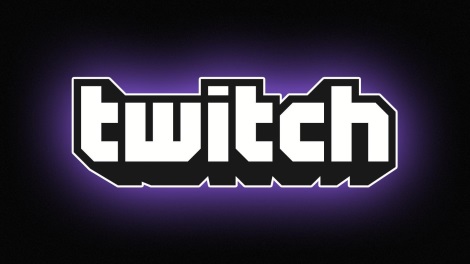 Tubefilter 9.21.21https://www.tubefilter.com/2021/09/21/twitch-agreement-national-music-publishers-association/?utm_source=Tubefilter+Newsletters&utm_campaign=af832b29c8-Tubefilter+Daily+Recap+-+2016-09-15_COPY_01&utm_medium=email&utm_term=0_09c509c94c-af832b29c8-414175190&mc_cid=af832b29c8&mc_eid=a906555dbd